Ты учишься в 1, 2 или 3-м классе или только собираешься пойти в школу?В этом разделе ты можешь прочитать подсказки, которые помогут тебе быть осторожнее, когда ты пользуешься Интернетом. 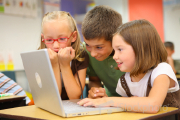 Мы расскажем тебе что делать, если кто-то к тебе плохо относится в Интернете. Также мы поможем тебе научиться безопасно пользоваться мобильным телефоном, общаться и играть в Интернете. Ниже ты увидишь советы, которые помогут тебе и твоим друзьям пользоваться Интернетом безопасно. Прочитав их, ты узнаешь, что делать,  если в Интернете тебе угрожают или кто-то с тобой нечестен.Ты должен это знать: 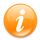 Всегда спрашивай родителей о незнакомых вещах, о которых узнаешь в Интернете. Они расскажут, что безопасно делать, а что нет.Прежде чем начать дружить с кем-то в Интернете спроси у родителей, как безопасно общаться.Никогда не рассказывай о себе незнакомым людям. Где ты живешь, в какой школе учишься и номер твоего телефона должны знать только родители и друзья.Никогда не отправляй свои фотографии людям, которых не знаешь лично. Компьютерный друг мог  говорить о себе неправду. Ты ведь не хочешь, чтобы у незнакомого человека была твоя фотография, с которой он сможет сделать все, что захочет. Не встречайся  с людьми, с которыми познакомился в Интернете, без родителей. Многие люди выдают себя не за тех, кем являются на самом деле.Общаясь в Интернете, будь дружелюбен с другими. Не пиши грубых слов - читать грубости так же неприятно, как и слышать. Ты можешь нечаянно обидеть человека.Если тебя кто-то расстроил или обидел, обязательно расскажи об этом родителям.